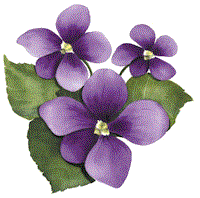 Augusta Alumnae Chapter of Delta Sigma Theta Sorority, Inc.March 9, 2015Call To OrderAdoption of AgendaMinutesCommunicationExecutive Board Reports    Presidents Report1st Vice2nd ViceFinance ReportFinancial SecretaryTreasurerStanding Committee ReportsSpecial Committees Arts & LettersDelta AcademyDelta GEMSEMBODIFounders DayHistorianPanhellPhysical & Mental HealthProgram and PlanningHistorianNominatingReclamationSpecial ProjectsSocial ActionTechnologyWelfareSpecial CommitteeFundraisingNew BusinessGreater Augusta HBCU Alumni AllianceAnnouncements                      XI.              AdjournmentReclaiming The Community Through Committed Community Service